Тема недели«Звуки [йа], буква Я»(Подготовила: учитель-логопед Коник Е.И.)Уважаемые родители! Вашему  вниманию предлагается  видеоролики с помощью которых ребенок сможет познакомиться с буквой Я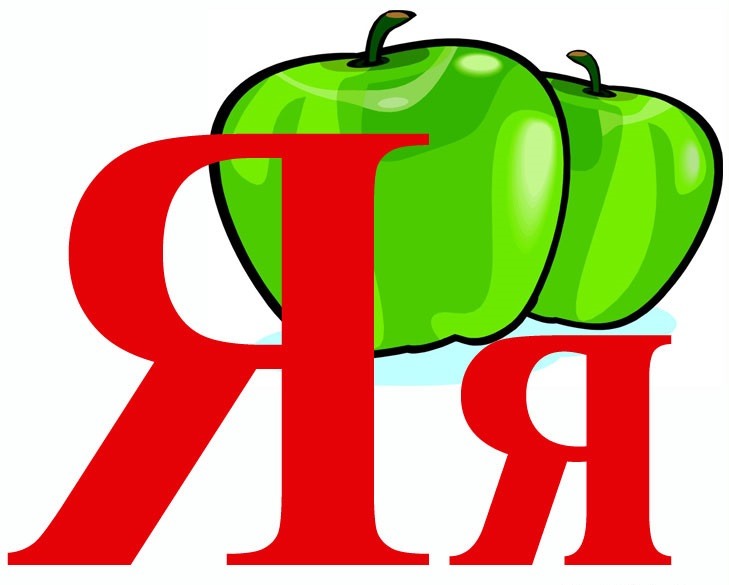 Ссылка «Буква Я» https://youtu.be/8E5Oale3hwIСсылка «Звуки [йа], буква Я» https://youtu.be/6N4OKDMmwi8Далее побеседуйте с ребенком, поиграйте в предложенные игры и выполните задания (материалы для печати)Задание 1: знакомство с артикуляцией звука Я: Я – двойной звук. Для того чтобы получить звук [я], нужно присоединить к гласному [а] кратко произносимый звук [й]: й- а – а – а – а.Я – гласный звук.Это хитрый звук при произношении получается не один, а два звука -Й- и -А-, за это и прозвали букву –Я- жадной т. к. она при произношении имеет два звука.Задание 2: взрослый называет слова. Задача ребенка - определить в какой позиции находится звук Я в слове:  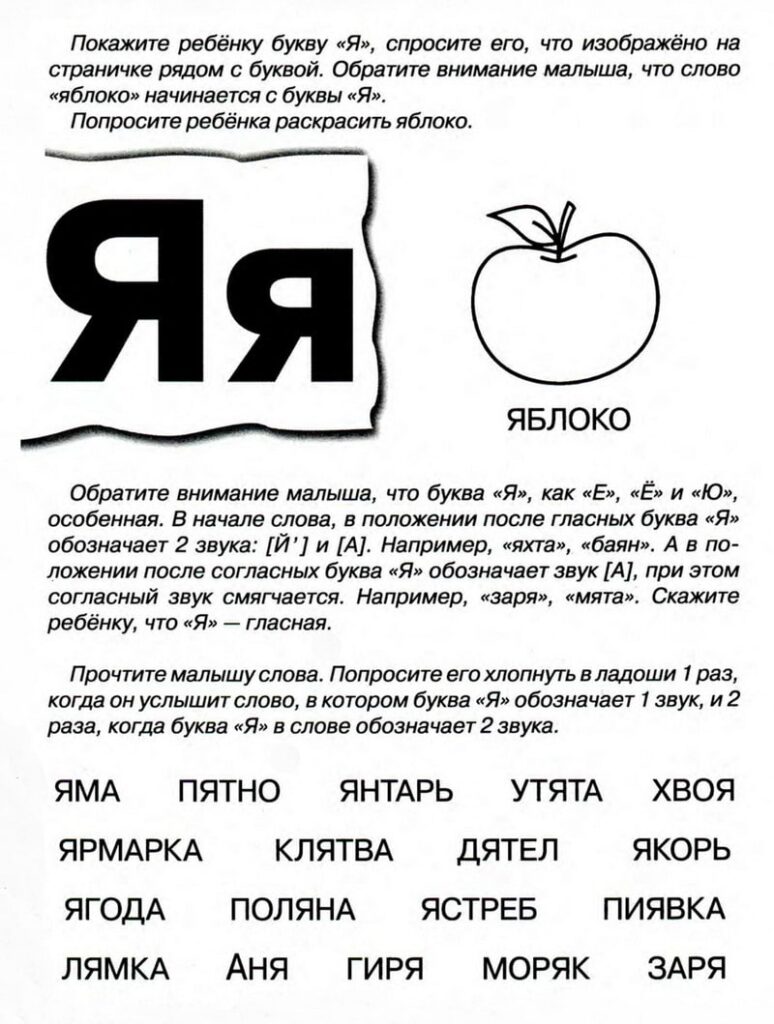 Знакомство с буквой Я. ЗАПОМНИТЬ! Звук «Я», обозначается буквой «Я». Этой буквой обозначается мягкость согласных.Выучить стихотворение про букву Я: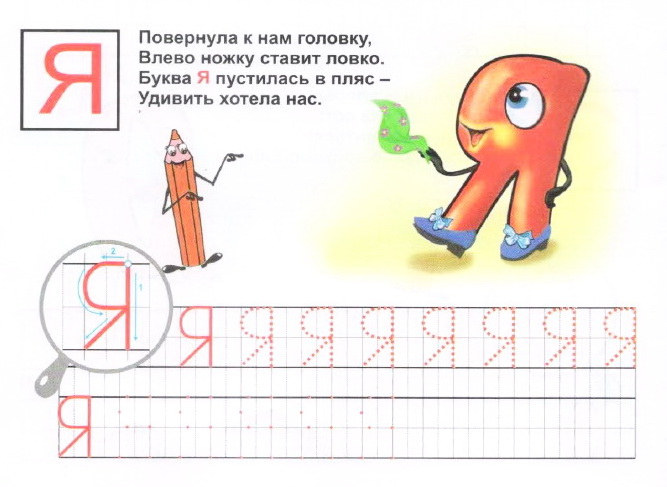 На что похожа буква Я? Попробовать «прописать» букву «Я» в воздухе, выложить из карандашей (счетных палочек, спичек, фасоли, бусин и пр.)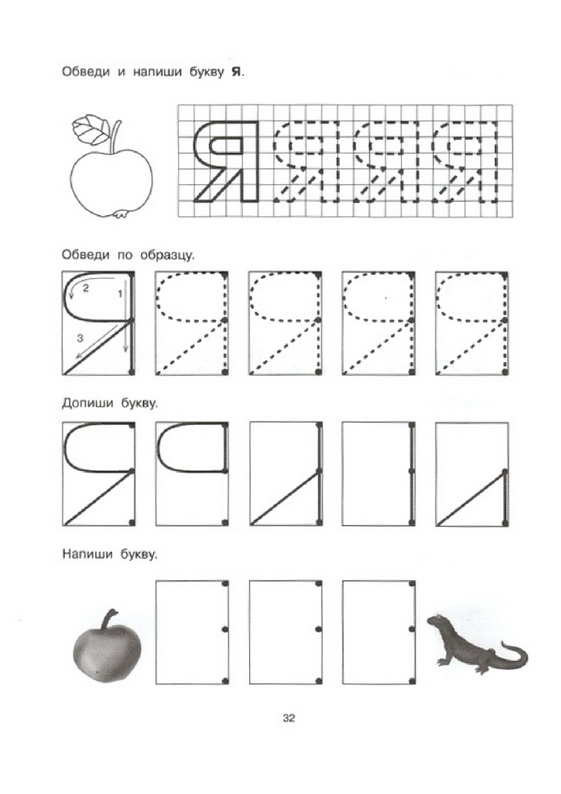 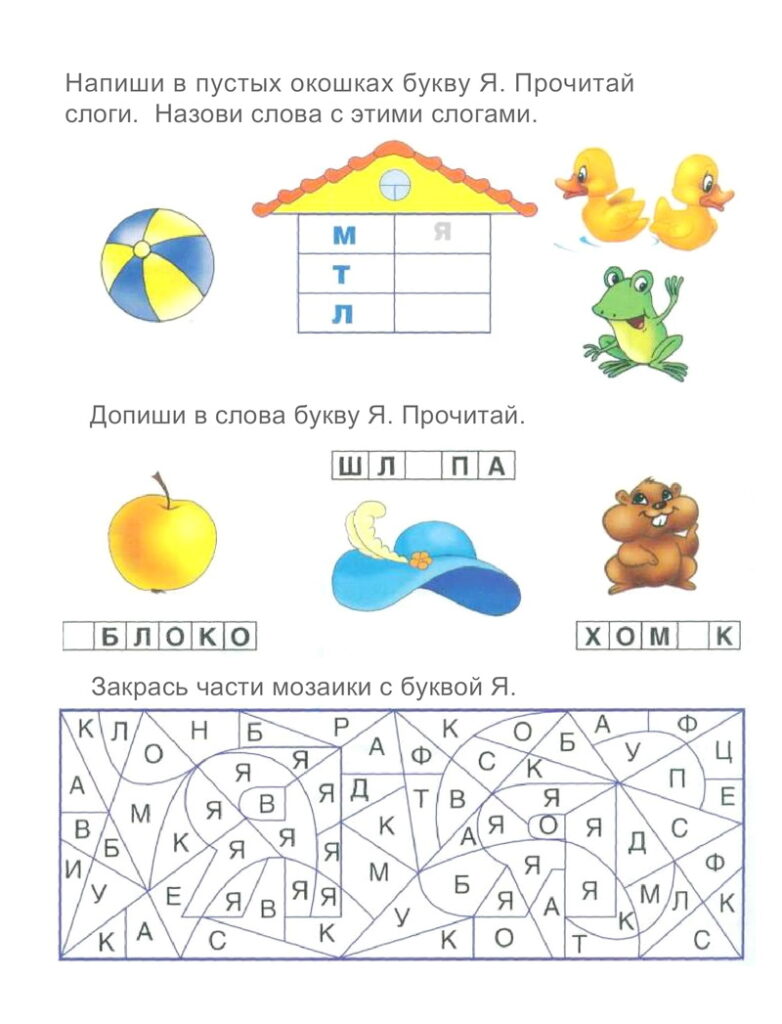 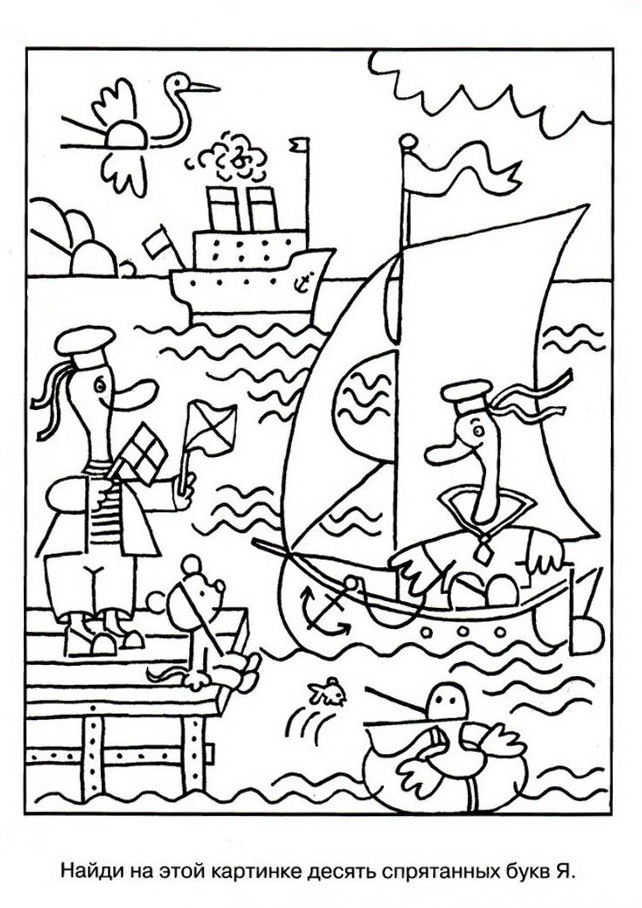 Игры для закрепления темы: звуки [йа], буква ЯЗанятие 32 | Уроки Мудрой Совы | Логозаврия: сайт детских компьютерных игр (logozavr.ru)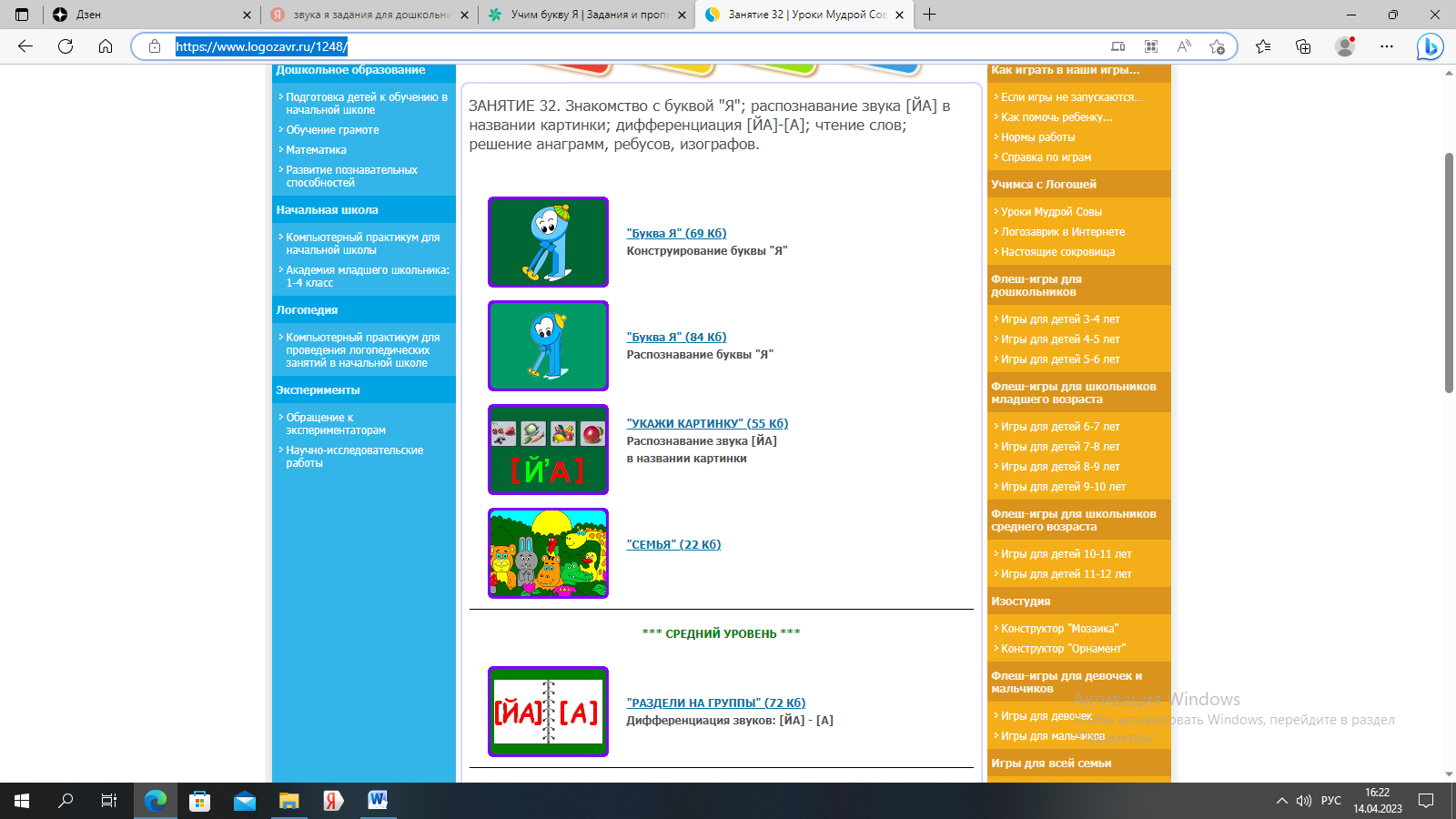 